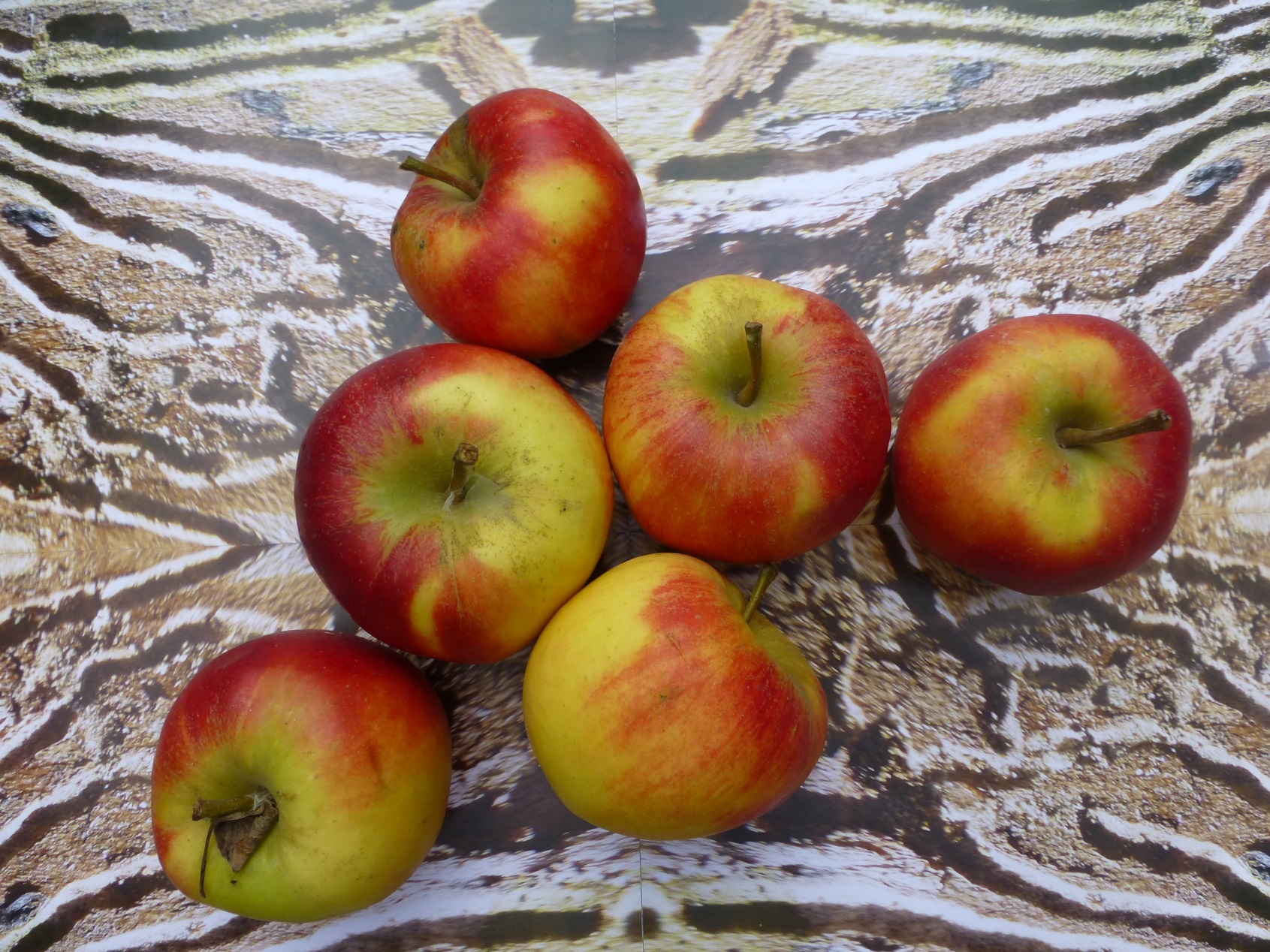 Installatie Rob van den Broekinfo@robvdbroek.nlwww.robvdbroek.nlwww.stichting-qem.nl06-10251235